ЗиЛ-431510 4х2 бортовой автомобиль-тягач гп 6 тн, удлинённая модификация ЗиЛ-130-80, мест 3, прицеп 8 тн, снаряжённый вес 4.55 тн, ЗиЛ-508.10 150 лс, 90/80 км/час, г. Москва 1986-94 г.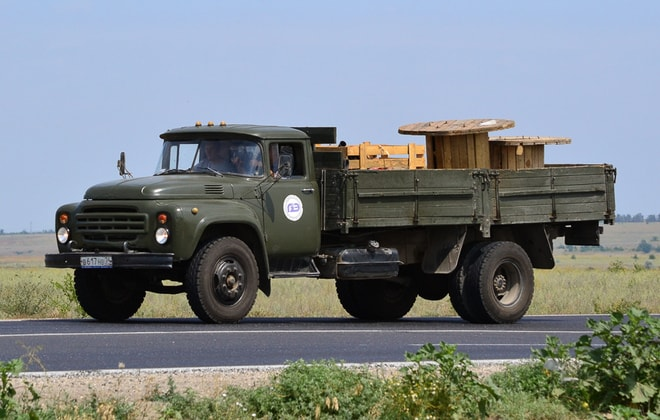 В 1986 году самый массовый грузовик Завода имени Лихачёва – ЗиЛ-130 получил новое наименование. Согласно введённому ОСТу 37.001.269-83, удлинённой модификации этого автомобиля был присвоен индекс ЗиЛ-431510. Переменилось не только название: в конструкцию машины был внесён целый ряд изменений, призванных упрочить позиции чрезвычайно удачного, но стремительно устаревавшего грузовика. На лихачёвском заводе его выпуск прекратили в 1994-м году.  Описание модели ЗиЛ 431410, 431510, 441510 Бортовые автомобили-тягачи ЗиЛ 431410 (ЗиЛ-431510 - длиннобазный; ЗиЛ-441510 седельный тягач;) выпускаются Московским автомобильным заводом имени Лихачева с 1986 г. Представляют собой модернизированные автомобили семейства ЗиЛ-130, выпускавшегося с 1962 г. С 1977 г. выпускался автомобиль ЗиЛ-130-76, а с 1980 г. - ЗиЛ-130-80. Кузов - деревянная платформа с металлическими поперечными брусьями основания, с откидными задним и боковыми бортами. Предусмотрена установка надставных бортов и тента с каркасом. На ЗиЛ-431510 боковой борт состоит из двух частей. Кабина - трехместная, расположена за двигателем. Сиденье водителя - регулируемое по длине, высоте и наклону спинки. Модификации автомобилей:ЗиЛ-431411 и ЗиЛ-431511 - исполнение "ХЛ" для холодного климата (до минус 60°С); 
ЗиЛ-431416 и ЗиЛ-431516 - для экспорта в страны с умеренным климатом; 
ЗиЛ-431417 и ЗиЛ-431517 - для экспорта в страны с тропическим климатом; 
ЗиЛ-431917 и ЗиЛ-432317 - с экранированным электрооборудованием для экспорта в страны с умеренным и тропическим климатом; 
ЗиЛ-431610 и ЗиЛ-431710 - газобаллонные автомобили, работающие на сжатом природном газе и на бензине; 
ЗиЛ-431810 - газобаллонные автомобили, работающие на сжиженном газе (на базе 431410). Кроме того, выпускаются шасси автомобилей:ЗиЛ-431412 - шасси ЗиЛ-431410; 
ЗиЛ-495710 - шасси сельскохозяйственного самосвала; 
ЗиЛ-431512 - шасси ЗиЛ-431510; 
ЗиЛ-495810 - шасси строительного самосвала. Двигатель.Мод. ЗиЛ-508.10, бензиновый, V-обр. (900), 8-цил., 100x95 мм, 6,0 л, степень сжатия 7,1, порядок работы 1-5-4-2-6-3-7-8, мощность 110 кВт (150 л.с.) при 3200 об/мин, крутящий момент 402 Н-м (41 кгс-м), топливный насос Б10 - диафрагменный, карбюратор К-90 с экономайзером принудительного холостого хода или К-96, К-88АТ, К-88АМ, воздушный фильтр - инерционно-масляный ВМ-16 или ВМ-21. Трансмиссия.Сцепление - однодисковое, с периферийными нажимными пружинами, привод выключения - механический. Коробка передач - 5-ступ. с синхронизаторами на II, III, IV и V передачах, передат. числа: I-7,44; II-4,10; III-2,29; IV-1,47; V-1,00; ЗХ-7,09. Карданная передача-два последовательных вала с промежуточной опорой. Главная передача - одинарная гипоидная, передат. число 6,33. Может устанавливаться ведущий мост с двойной коническо-цилиндрической главной передачей с передат. числом 6,32. Колеса и шины.Колеса - дисковые, обод 7,0-20, крепление на 8 шпильках. Шины 9.00R20 (260R508) мод. И-Н142Б-1 или 0-40БМ-1, Допускается установка шин мод. И-252Б или ВИ-244. Давление воздуха, кгс/см. кв.: ЗиЛ-431410 - шины И-Н142Б-1 и О-40БМ-1 - передние - 4,0, задние - 6,3; шины И-252Б и ВИ-244 - передние - 3,0, задние - 5,8; ЗиЛ-431510 - шины И-Н142Б-1 и О-40БМ-1 - передние - 4,5, задние - 5,3; шины И-252Б и ВИ-244 - передние - 3,5, задние - 5,8. Число колос 6+1. Подвеска.Передняя - на двух полуэллиптических рессорах с задними скользящими концами и амортизаторами; задняя - на двух основных и двух дополнительных полуэллиптических рессорах, концы дополнительных рессор и задние концы основных - скользящие. Тормоза.Рабочая тормозная система - с барабанными механизмами (диаметр 420 мм, ширина передних накладок 70, задних - 140 мм, разжим кулачковый) с двухконтурным пневматическим приводом, с регулятором тормозных сил. Тормозные камеры: передние - типа 16, задние - типа 24/24 с пружинными энергоаккумуляторами. Стояночный тормоз - на тормоза задних колес от пружинных энергоаккумуляторов, привод - пневматический. Запасная тормозная система - совмещена со стояночной. Привод тормозов прицепа - комбинированный (двух- и однопроводный). По заказу на автомобилях может устанавливаться тормозной привод без разделения по осям и однопроводным приводом тормозов прицепа (тормоза автомобиля ЗиЛ-130-80). Имеется спиртовой предохранитель против замерзания конденсата. Рулевое управление.Рулевой механизм - винт с шариковой гайкой на циркулирующих шариках и поршень-рейка, зацепляющаяся с зубчатым сектором вала сошки, гидроусилитель - встроенный, передат, число 20, давление масла в усилителе 65-75 кгс/см. кв. Электрооборудование.Напряжение 12 В, ак. батарея 6СТ-90ЭМ, генератор 32.3701 с регулятором напряжения 201.3702, стартер СТ230-К1, распределитель зажигания 46.3706 с центробежным и вакуумным регуляторами, катушка зажигания Б114-Б, транзисторный коммутатор ТК102-А, свечи зажигания А11. На часть автомобилей может устанавливаться бесконтактная система зажигания. Заправочные объемы и рекомендуемые эксплуатационные материалы.Топливный бак - 170л, бензин А-76; 
система охлаждения - 26л, вода или тосол - А40, А65; 
система смазки двигателя - 8,5 л, всесезонно до минус 30°С масло М-6/ 10В (ДВ-АСЗп-10В) и М-8В, при температурах ниже минус 30°С - масло АСЗп-6 (М-4/6В); 
гидроусилитель рулевого управления - 2,75 л, всесезонно масло марки Р; 
коробка передач - 5,1 л, всесезонно масло ТСп-15К, заменитель - масло ТАП-15В, при температурах ниже минус 30°С масло ТСп-10; 
картер гипоидной главной передачи - 10,5 л, масло для гипоидных передач всесезонно ТСп-14 гип, при температурах ниже минус 30°С масло ТСз-9гип; 
картер двухступенчатой главной передачи - 4,5 л, масло для коробки передач; 
амортизаторы - 2x0,41 л, жидкость АЖ-12Т; 
бачок омывателя ветрового стекла - 2,7 л, жидкость НИИСС-4 в смеси с водой; 
предохранитель против замерзания конденсата - 0,2 л, этиловый спирт. Массы агрегатов автомобиля ЗиЛ-431410 (в кг)Силовой агрегат в сборе - 640; 
двигатель - 500; 
коробка передач (без тормозного механизма стояночного тормоза) - 98; 
радиатор системы охлаждения - 20; 
карданный вал - 36; 
задний мост в сборе с тормозными механизмами - 477; 
передний мост в сборе с тормозными механизмами - 243; 
рессоры: передняя - 37; задняя - 70; 
дополнительная - 25; 
колесо с шиной - 93; 
рама с буфером и буксирным устройством - 430; 
кабина - 280; 
оперение (облицовка с крыльями и брызговиками, капот) - 70; 
платформа - 580.ТЕХНИЧЕСКИЕ ХАРАКТЕРИСТИКИЗиЛ-431410ЗиЛ-431510Грузоподъемность, кг60006000Снаряженная масса, кг41754550В том числе:на переднюю ось20052140на заднюю ось21702410Полная масса, кг1040010775В том числе:на переднюю ось25102845на заднюю ось78907930Полная масса прицепа, кг8000180001Макс. скорость автомобиля, км/ч9090То же, автопоезда8080Время разгона автомобиля до 60 км/ч, с3737Макс. преодолеваемый подъем автомобилем, %3131То же, автопоездом1616Выбег автомобиля с 50 км/ч, м750750Тормозной путь автомобиля с 50 км/ч, м2525То же, автопоезда26,526,5Контрольный расход топлива, л/ 100 км, автомобиля:при 60 км/ч25,825,8при 80 км/ч32,232,2То же, автопоезда:при 60 км/ч3333при 80 км/ч4343Радиус поворота, м:по внешнему колесу8,39,5габаритный8,910,1